,,MINISTÉRIO DA EDUCAÇÃO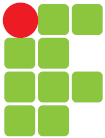 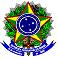 INSTITUTO FEDERAL DE EDUCAÇÃO, CIÊNCIA E TECNOLOGIA DO AMAZONASCampus São Gabriel da CachoeiraPEDIDO DE COMPRAS RESIDENTES-27 Alunos+2 Instrutores(28-10 A 03-11)OBS: O Íten 07 já começará a ser utilizado no dia 22/10.Nutricionista-IFAM/TAERoberta Gouveia da Silva MachadoMINISTÉRIO DA EDUCAÇÃOINSTITUTO FEDERAL DE EDUCAÇÃO, CIÊNCIA E TECNOLOGIA DO AMAZONASCampus São Gabriel da CachoeiraPEDIDO DE COMPRAS MERENDA ESCOLAR(28-10 A 03-11)4.529 Alunos (1.494 Matutinos, 1.427 vespertino, 1.581 noturno e 27 Residentes)OBS: Com o acréscimo feito no cardápio e pedido anterior devido a falta de merenda noturna para alguns alunos, esta semana não tivemos esse registro, nenhum aluno ficou sem a oferta de merenda escolar. OBS: ** Íten 02, Se possível não enviar o sabor de caju pela pouca aceitação e reclamação. Íten 28 se possível atender para o vinagrete da comemoração do dia do estudante.Roberta Gouveia da Silva MachadoNutricionista-IFAM/TAEÍtensGêneros AlimentíciosUnidadeQuantidade01Feijão Jalo ou carioquinhaFd0102Arroz tipo 1Fd0103Frango congeladoCaixa com 18 kg0304Carne de BifeKg2005Macarrão espagueteFd0106 Suco em pacote vários saboresPact com 15 und0807Açúcar cristalKg1008Carne de charquePct com 5kg0209Linguiça CalabresaPct com 5Kg0110Carne MoídaKg1211Suínokg2012AchocolatadoPct de 400 g0413Margarina vegetalPote de 250 gramas1114Extrato de tomateCx com 240115Leite integralPct 400 g1516Café torrado e moídoPct 250 g04ItensComprasUnidadeQuantidade01Detergente de louçaCx0102Sabão em póCx0103Saco transparente10kg ou mais kilos0204Saco de lixo30 litros0305Saco de lixo100 litros0306Touca descartávelPct com 1000207Gás e cozinhaUnidade1008Água SanitáriaCx01ÍtensGêneros AlimentíciosUnidadeQuantidade01Arroz tipo 1Kg45   02**Suco de pacote variadoPct com 15 und3003MargarinaPote de 250 gramas1504Carne de CharqueKg1005Leite integralFd com 25 pacotes0106Extrato de tomateCx com 240107Carne moídaKg3408Cebola in naturaSaca0109Tomate in naturaCx0110Cenoura in naturaCx0111Feijão carioca ou jaloFd0112Frango inteiro congeladoCx com 18 kg0213Carne em bifeKg3014SuínoKg12015Creme de leiteLt0316Sal grossoKg0217Sal finoFd0118CarvãoSaca grande0119Vinho brancoGarrafa 500 ml0120Linguiça calabresaKg3021Açúcar cristalFd0122Macarrão espagueteFd0223Seleta de legumesCx0124Condimento coloralKg0225Óleo de sojaCx0126Vinagre tinto ou brancoCx0127Farinha regionalLata0328**Pepino in naturaKg0429Batata in naturaSaca01